Maintain Contact Details – Update an Existing ContactMaintain Contact Details – Update an Existing Contact  StepActionAction1Select the Administration icon, the General screen opensSelect the Administration icon, the General screen opens2Select Contact Directory from the left-hand menu Select Contact Directory from the left-hand menu 3Select the Update icon to make changes to an existing contact. Select the Update icon to make changes to an existing contact. 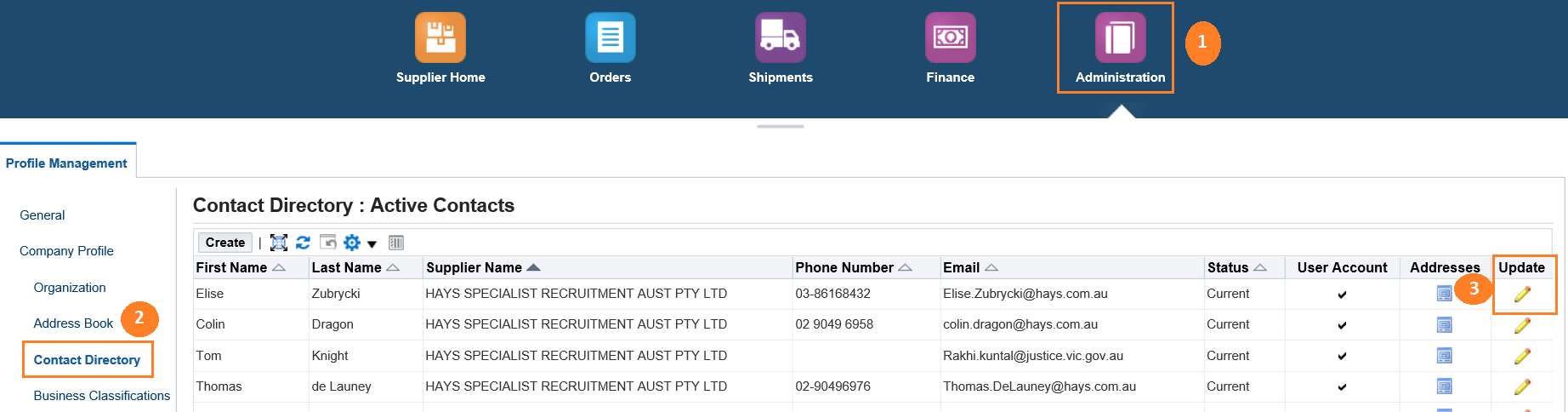 4The Update Contact screen displays. Update contact information as requiredThe Update Contact screen displays. Update contact information as required5If the contact/user is to be removed enter the Inactive DateIf the contact/user is to be removed enter the Inactive Date6If these are the only changes required, select the Apply button If these are the only changes required, select the Apply button 7Select User Account Information collapsible arrow to reveal extra informationSelect User Account Information collapsible arrow to reveal extra information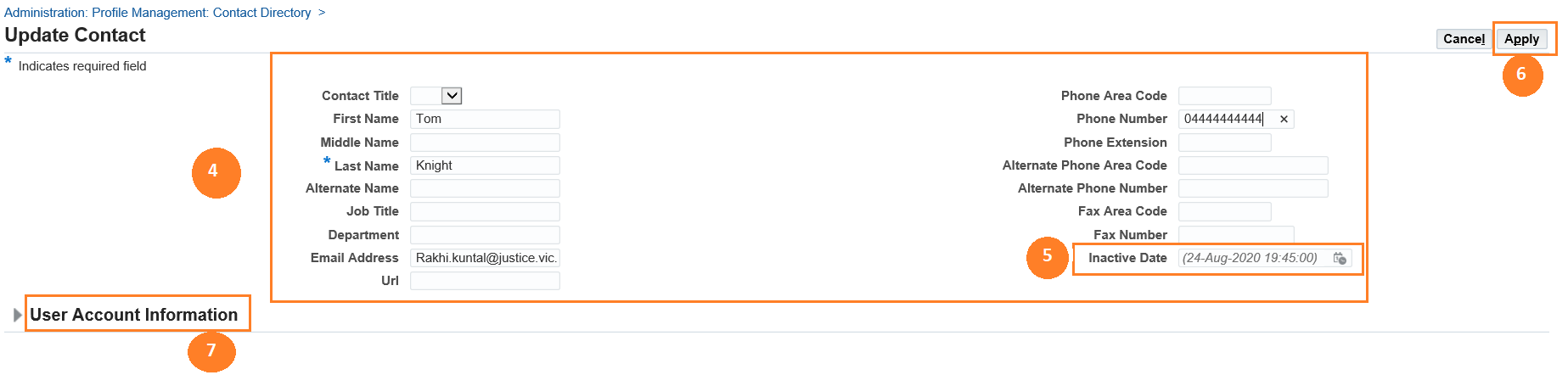 8Set Responsibilities as requiredSet Responsibilities as required9Add User Restrictions as requiredAdd User Restrictions as required10Select ApplySelect ApplyStepAction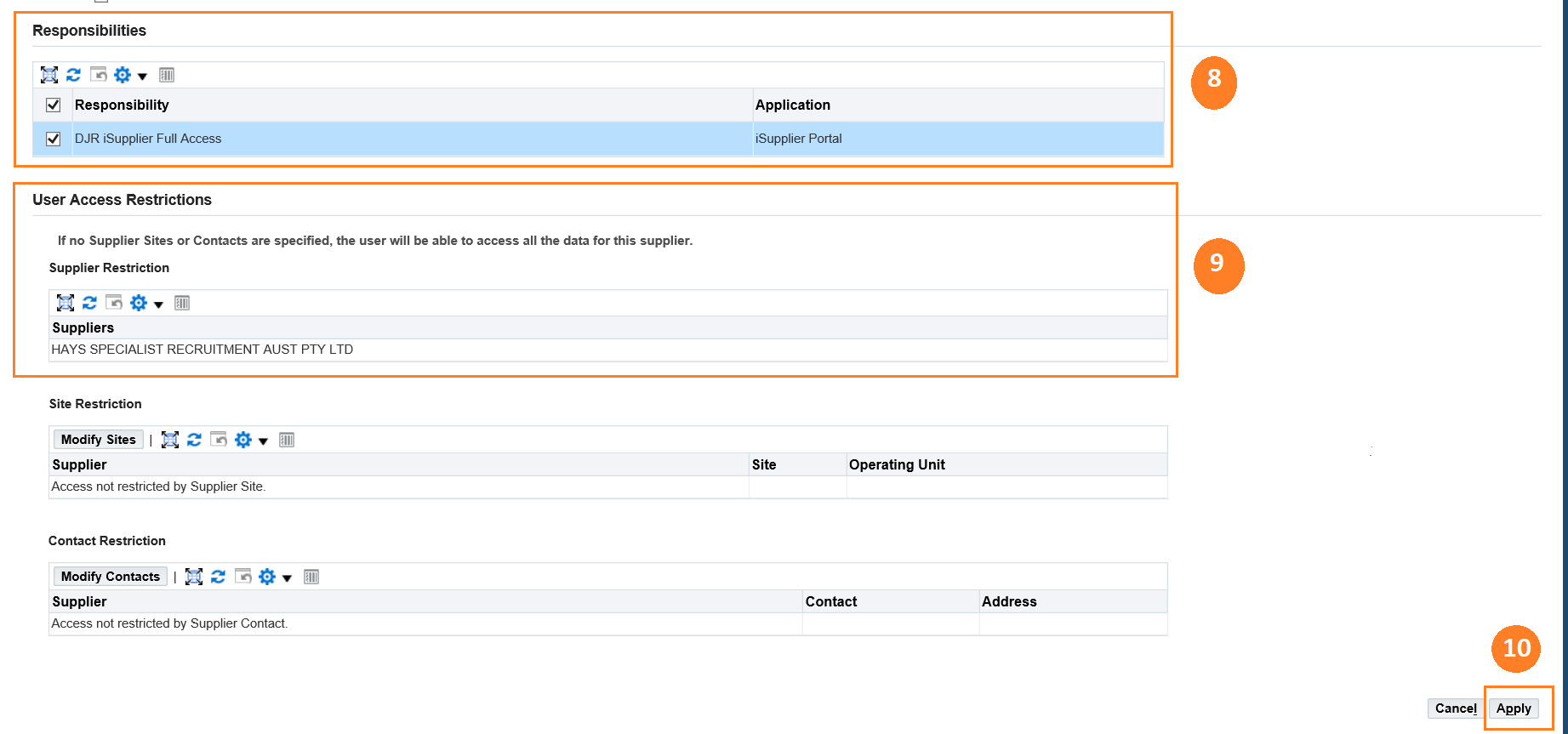 